Diagrama de árbol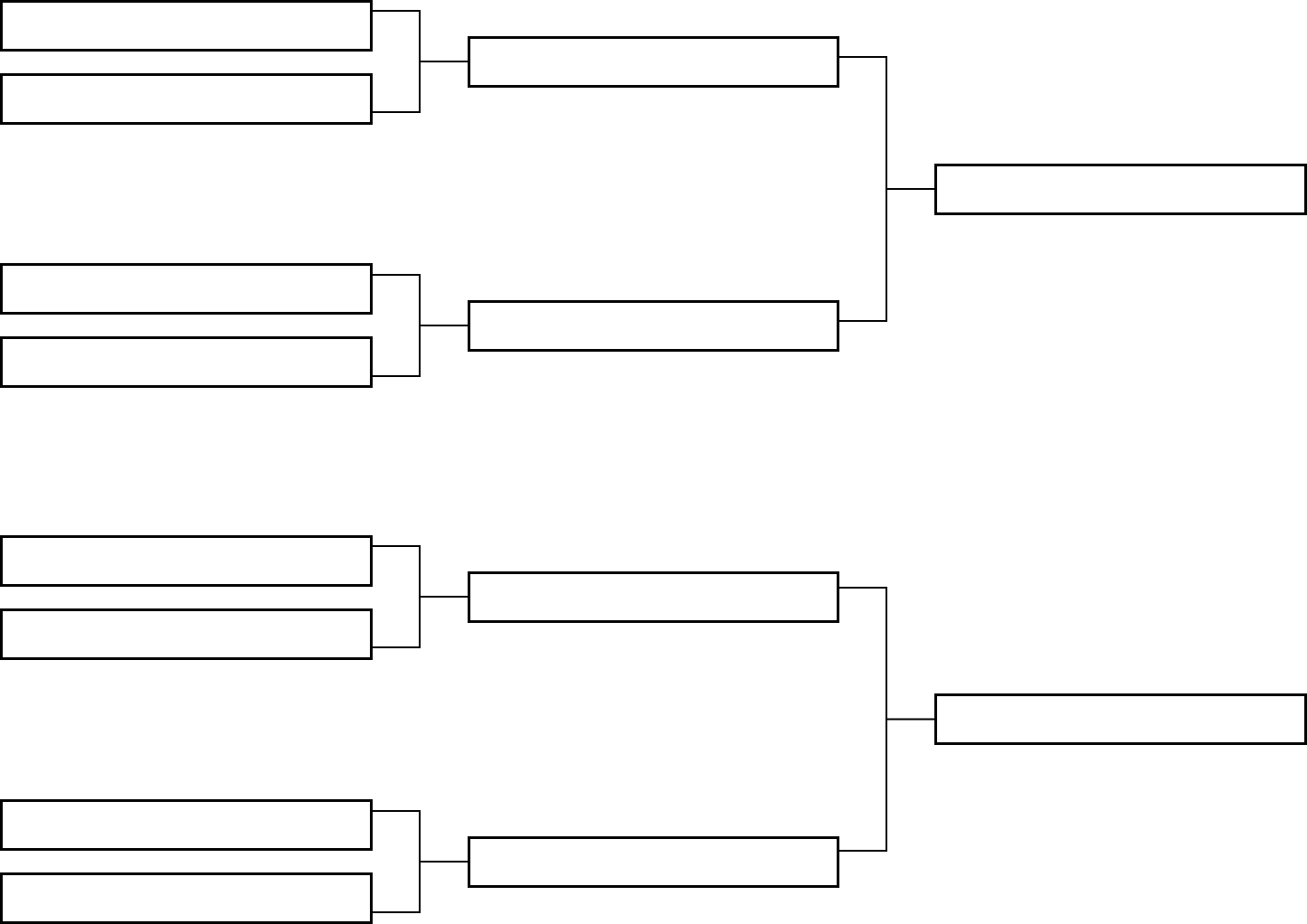 Notas: